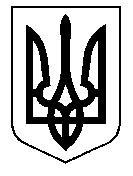 ТАЛЬНІВСЬКА РАЙОННА РАДАЧеркаської областіР  І  Ш  Е  Н  Н  Я20.02.2014                                                                                № 27-2/VIПро недовіру голові  Тальнівської районної державної адміністрації Бардадиму М. Д.Відповідно до пункту 29 частини 1  статті 43 та частин 2,3 статті 72 Закону України «Про місцеве самоврядування в Україні», заслухавши протокол лічильної комісії районної ради  про підсумки  таємного голосування щодо недовіри голові Тальнівської  районної державної адміністрації  Бардадиму М.Д., районна рада  вирішила:Висловити недовіру голові Тальнівської районної державної адміністрації Бардадиму Миколі Даниловичу.2.Затвердити протокол лічильної комісії ради про результати таємного  голосування щодо недовіри голові Тальнівської  районної державної адміністрації Барадиму М. Д. (додається).Головуючий ,депутат районної ради                                                                   І.Терещук